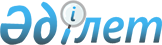 О внесении изменения в решение маслихата района Биржан сал от 27 февраля 2018 года № С-20/9 "Об утверждении порядка проведения раздельных сходов местного сообщества и определения количества представителей жителей села, улицы, многоквартирного жилого дома для участия в сходе местного сообщества на территории населенных пунктов района Биржан сал"
					
			Утративший силу
			
			
		
					Решение маслихата района Биржан сал Акмолинской области от 15 апреля 2019 года № 37/2. Зарегистрировано Департаментом юстиции Акмолинской области 26 апреля 2019 года № 7150. Утратило силу решением маслихата района Биржан сал Акмолинской области от 6 мая 2022 года № С-15/4
      Сноска. Утратило силу решением маслихата района Биржан сал Акмолинской области от 06.05.2022 № С-15/4 (вводится в действие по истечении десяти календарных дней после дня его первого официального опубликования).
      В соответствии с Законом Республики Казахстан от 23 января 2001 года "О местном государственном управлении и самоуправлении в Республике Казахстан", маслихат района Биржан сал РЕШИЛ:
      1. Внести в решение маслихата района Биржан сал "Об утверждении порядка проведения раздельных сходов местного сообщества и определения количества представителей жителей села, улицы, многоквартирного жилого дома для участия в сходе местного сообщества на территории населенных пунктов района Биржан сал" от 27 февраля 2018 года № С-20/9 (зарегистрировано в Реестре государственной регистрации нормативных правовых актов № 6471, опубликовано 28 марта 2018 года в Эталонном контрольном банке нормативных правовых актов Республики Казахстан в электронном виде) следующее изменение:
      в определении количества представителей жителей села, улицы, многоквартирного жилого дома для участия в сходе местного сообщества на территории населенных пунктов района Биржан сал, утвержденным указанным решением:
      строку, порядковый номер 16, изложить в новой редакции:
      "
      ".
      2. Настоящее решение вступает в силу со дня государственной регистрации в Департаменте юстиции Акмолинской области и вводится в действие со дня официального опубликования.
      "СОГЛАСОВАНО"
					© 2012. РГП на ПХВ «Институт законодательства и правовой информации Республики Казахстан» Министерства юстиции Республики Казахстан
				
16
село Тасшалкар
7
      Председатель сессиирайонного маслихата

Г.Куртабиева

      Секретарьрайонного маслихата

С.Шауенов

      Аким района Биржан салАкмолинской области
